Перечень технических средств и программного обеспечения, необходимого для установки и эксплуатации программы проверки функционирования блока RTCДля установки и эксплуатации программы проверки функционирования блока RTC необходимо следующее оборудование и программное обеспечение:Персональный компьютер, с установленной операционной системой Windows 7.Отладочная плата на базе FPGA Arria V фирмы Altera с источником питания (Рисунок 1).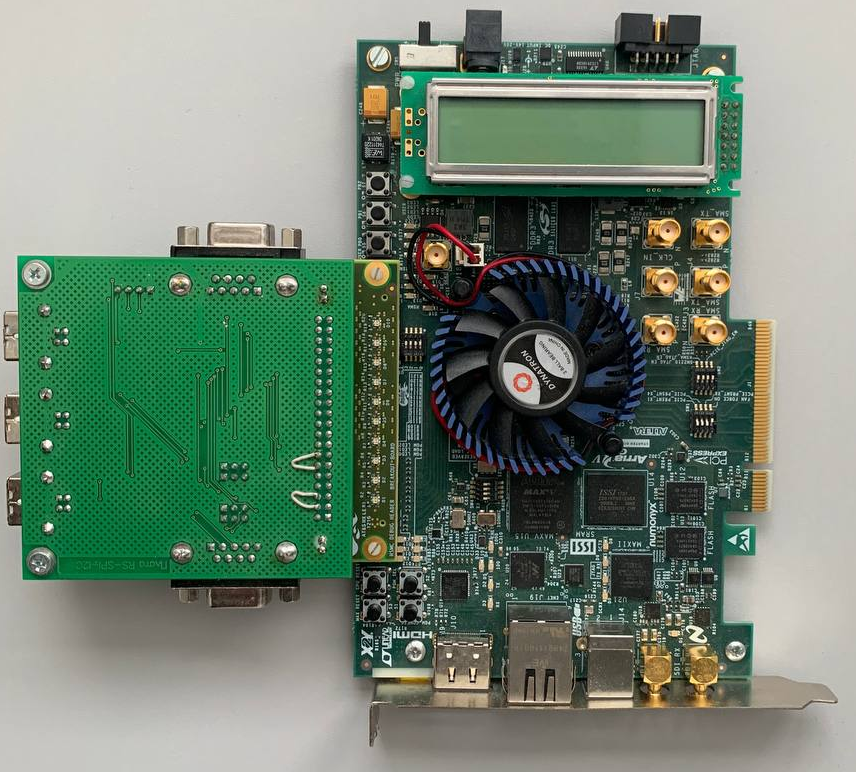 Рисунок 1Интерфейсный блок, необходимый для подключения отладочной платы к COM- порту персонального компьютера.Образ СнК SSV16, загружаемый в FPGA, в виде файла SSV16.sof. СнК SSV16 представляет собой систему на кристалле, построенную на основе 16-разрядного процессорного ядра, совместимого по архитектуре и системе команд с микропроцессором Inlel 80186. В состав СнК SSV16 входит ряд периферийных блоков, включая блок RTC.Стандартная программа Quartus II, необходимая для загрузки файла SSV16.sof в FPGA.Программа Монитор (Monitor186.exe), необходимая для загрузки программы проверки функционирования блока RTC в отладочную плату и отображения результатов проверки блока. Программа Монитор входит в состав поставки программы проверки функционирования блока RTC.Исполняемый модуль программы проверки функционирования блока RTC SSV16_RTC.exe.Инструкция по установке программы проверки функционирования блока RTCПодключить интерфейсный блок отладочной платы на базе FPGA к COM-порту персонального компьютера с операционной системой Windows.Запустить на компьютере технологическую программу Монитор (Monitor186.exe). С помощью меню программы выбрать номер COM-порта, через который к компьютеру подключается отладочная плата и установить скорость и режимы работы COM-порта (рисунок 2).Включить питание отладочной платы на базе FPGA.С помощью стандартной программы Quartus II загрузить в FPGA отладочной платы файл SSV16.sof, содержащий в своём составе образ СнК SSV16. После завершения загрузки файла SSV16.sof в отладочном окне программы Monitor186 должен появиться символ «*». Появление символа «*» в отладочном окне программы Monitor186 свидетельствует о готовности начального загрузчика СнК SSV16 к приёму и отработке команд программы Monitor186.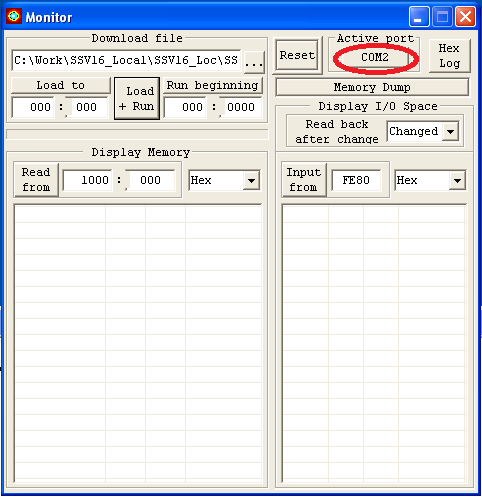 Рисунок 2Инструкция по эксплуатации программы проверки функционирования блока RTCВ поле Download file программы Monitor186 выбрать программу проверки функционирования блока RTC (SSV16_RTC.exe) в каталоге рабочей папки, с помощью кнопки Load + Run программы Monitor186 загрузить её в ОЗУ СнК SSV16 и запустить на выполнение (рисунок 2).После запуска программа проверки функционирования блока RTC производит проверку правильности функционирования блока RTC в режиме счёта времени и в режиме счётчика тактов, а также в режиме будильника по значению времени и в режиме будильника по значению счётчика тактов. После завершения проверки блока RTC программа проверки выдаёт результат в отладочное окно программы Monitor186. В случае успешного выполнения программы проверки функционирования блока RTC, результат проверки должен выглядеть следующим образом: ============================================== *** SSV16 FPGA, тактовая частота - 100 МГц *** ============================================== ============================= ** Тест проверки блока RTC ** ============================= * Тест регистров блока RTC * ----------------------------** TestReg_RTC - Ok **  * Тест счёта времени блока RTC * -------------------------------** TestTime_RTC - Ok **  * Тест счётчика тактов блока RTC * -------------------------------** TestCnt_RTC - Ok **  * Тест будильника по значению времени блока RTC * ------------------------------------------------** TestAlarmTime_RTC - Ok **  * Тест будильника по значению счётчика тактов блока RTC * --------------------------------------------------------** TestAlarmCnt_RTC - Ok **  ====================================================================